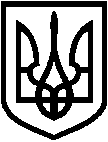 СВАТІВСЬКА РАЙОННА ДЕРЖАВНА АДМІНІСТРАЦІЯ ЛУГАНСЬКОЇ ОБЛАСТІРОЗПОРЯДЖЕННЯголови районної державної адміністрації	м. Сватове	10.07.2018    									               №_487/1Про внесення змін до посадового складу районної робочої групи з питань легалізаціївиплати заробітної плати та зайнятостінаселенняЗ метою актуалізації складу консультаційно-дорадчого органу, створеного при райдержадміністрації, відповідно до п. 9 ч. 1 ст. 39, ст.41 Закону України «Про місцеві державні адміністрації»:Внести зміни до складу районної робочої групи з питань легалізації виплати заробітної плати та зайнятості населення, затвердженого розпорядженням голови райдержадміністрації від 11 лютого 2016 року № 56 «Про затвердження посадового складу районної робочої групи з питань легалізації виплати заробітної плати та зайнятості населення», виклавши його в новій редакції (додається). Голова райдержадміністрації                                                     Д.Х.МухтаровЗАТВЕРДЖЕНОРозпорядження головирайдержадміністрації11.02.2016 № 56(у редакції  розпорядження голови райдержадміністрації від 10.07.2018 № 487/1)Посадовий складрайонної робочої групи з питань легалізації виплати заробітної плати та зайнятості населенняЗаступник голови райдержадміністрації, керівник робочої групи (з соціально-гуманітарних питань)Начальник управління соціального захисту населення райдержадміністрації, заступник керівника робочої групиЗаступник начальника управління – начальник відділу праці, зайнятості населення та сімейної політики управління соціального захисту населення Сватівської районної державної адміністраціїЧлени робочої групи:Начальник управління фінансів райдержадміністраціїНачальник відділу агропромислового розвитку райдержадміністраціїПерший заступник начальника Білокуракинського об'єднаного управління Пенсійного фонду України Луганської області (за погодженням)Заступник начальника – начальник відділу податків і зборів з фізичних осіб Сватівської ОДПІ Головного управління Державної фіскальної служби у Луганській області (за погодженням)Головний державний інспектор відділу державного нагляду в сфері трудових відносин управління з питань праці Головного управління Держпраці у Луганській області (за погодженням)Головний державний інспектор відділу державного нагляду додержання законодавства соціального страхування управління з питань праці Головного управління Держпраці у Луганській області(за погодженням)  Оперуповноважений Сватівського відділу поліції Головного управління Національної поліції України в Луганській області (за погодженням)Начальник відділу по роботі з роботодавцями Сватівського районного центру зайнятості (за погодженням)Керуючий справами виконавчого апарату районної ради (за погодженням) Начальник відділу з питань комунальної власності, юридичного забезпечення виконавчого апарату районної ради (за погодженням) Начальник відділу адміністрування податків та зборів з фізичних осіб та єдиного внеску території обслуговування Сватівської об′єднаної податкової інспекції управління податків і зборів з фізичних осіб Головного управління Державної фіскальної служби у Луганській області (за погодженням)Керівник апарату райдержадміністрації							Н.М.Наугольна